2022 POPAI Fall Conference Call for Proposals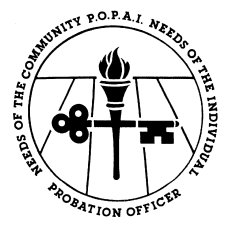 Deadline: 5 p.m. EST | Friday, June 10, 2022POPAI will host its 2022 Fall Conference on September 7-9, 2022 at the French Lick Resort in French Lick, Indiana.  Last year, the Conference drew over 400 attendees from all over the State of Indiana who work in the field of Probation. POPAI is seeking proposals for sessions/workshops that present best practices in service delivery, collaboration and justice programming that enhance outcomes for participants in the field of probation. POPAI is actively seeking proposals in the area of:Adult Probation	Juvenile ProbationAlcohol and Drug ServicesEvidence Based PracticesPersonal Development	Professional DevelopmentPresentations shall be at least 1 hour in lengthIf selected, presenters agree to provide POPAI with preliminary electronic copies of any handout materials for their presentation(s) by Friday, August 19, 2022. All handouts will be made available to attendees via the conference website and mobile app.Presenters are not expected to register for the conference. However, for those who do, they may request a discount on their registration, with a maximum of 2 discounts provided per training proposal. To request such a discount, the Primary Contact shall make the request when submitting the training proposal.  2022 POPAI Fall Conference Proposal ApplicationPresentation TitlePrimary Contact InformationIndicate the primary contact for the submission. This is the individual who will receive all communications and inquiries regarding this submission.Presenter(s)Complete the following for all, presenters, panel participants, or facilitators who will be assisting with the presentation. Biography of Presenter (insert here or attach with application)Biography of Presenter (insert here or attach with application)Biography of Presenter (insert here or attach with application)Focus Area(s)Please select the focus area(s) of the proposed presentation below. Adult Probation   		 Juvenile Probation     		 Alcohol/Drug  		 EBP	 Personal Development	 Professional Development		 Other  Session Description (this will appear in the program guide)Preferred Presentation Date and Time (mark all that apply)September 7, 2022  			 3:30pm to 4:45pm September 8, 2022  			 9:00am to 10:15am 		 10:45am to 12:00pm 		 1:30pm to 2:45pm Audio/Visual/Internet Needs (mark all that apply) PowerPoint presentation                                  Use of Hands-Free Microphone Use of Audio Use of Video Access to Wi-Fi for presentation Other, please describe belowAny updates to the PowerPoint presentations and/or handouts must be submitted no later than September 2, 2022.  All presenters will be required to provide their own laptop for the presentation.  Use of a projector will be made available for all presenters.  Additional QuestionsHave you made this presentation before?   Yes       NoIf so, where and when : Please forward all questions and completed proposals to: training@gopopai.orgName:Phone:Email:Presenter’s Name:    Presentation Role:                      Presenter                                                         Moderator                                           Panelist                    Organization: Mailing Address:Telephone:     Email Address:Presenter’s Name:    Presentation Role:                      Presenter                                                         Moderator                                           Panelist                    Organization: Mailing Address:Telephone:     Email Address:Presenter’s Name:    Presentation Role:                      Presenter                                                         Moderator                                           Panelist                    Organization: Mailing Address:Telephone:     Email Address: